ti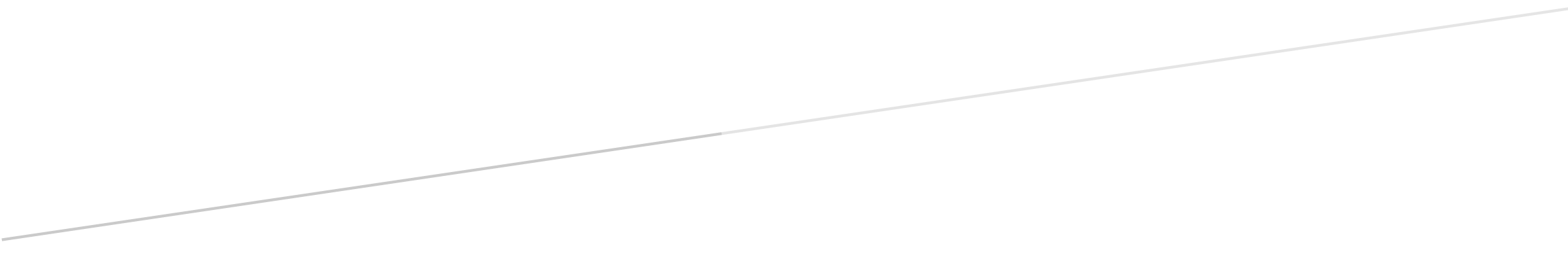 User ManualPerusahaanSistem Informasi Lingkungan Dinas Lingkungan HidupPemerintah Daerah Kota CimahiDAFTAR ISI1.	Membuka Website	22.	Login	23.	Halaman Modul Perusahaan	2A.	DATA PERUSAHAAN	41.	DETAIL	52.	PPA (Pengendalian Pencemaran Air)	63.	PPU (Pengendalian Pencemaran Udara)	84.	Pengelolaan Limbah B3	115.	PERIZINAN	126.	CETAK	14B.	SWAPANTAU	151.	PENGENDALIAN PENCEMARAN AIR	162.	PENGENDALIAN PENCEMARAN UDARA	183.	PENGELOLAAN LIMBAH B3	22C.	PENGADUAN	241.	DAFTAR PENGADUAN	242.	PENGADUAN	274.	Ubah Profile	285.	Ubah Password	296.	Logout	30MODUL PERUSAHAANMembuka WebsiteAplikasi dibuka menggunakan web browser (chrome atau Mozilla firefox) sseperti pada gambar , aplikasi dapat diakses dengan alamat https://dlh.cimahikota.go.id/, sehingga akan muncul tampilan sebagai berikut: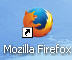 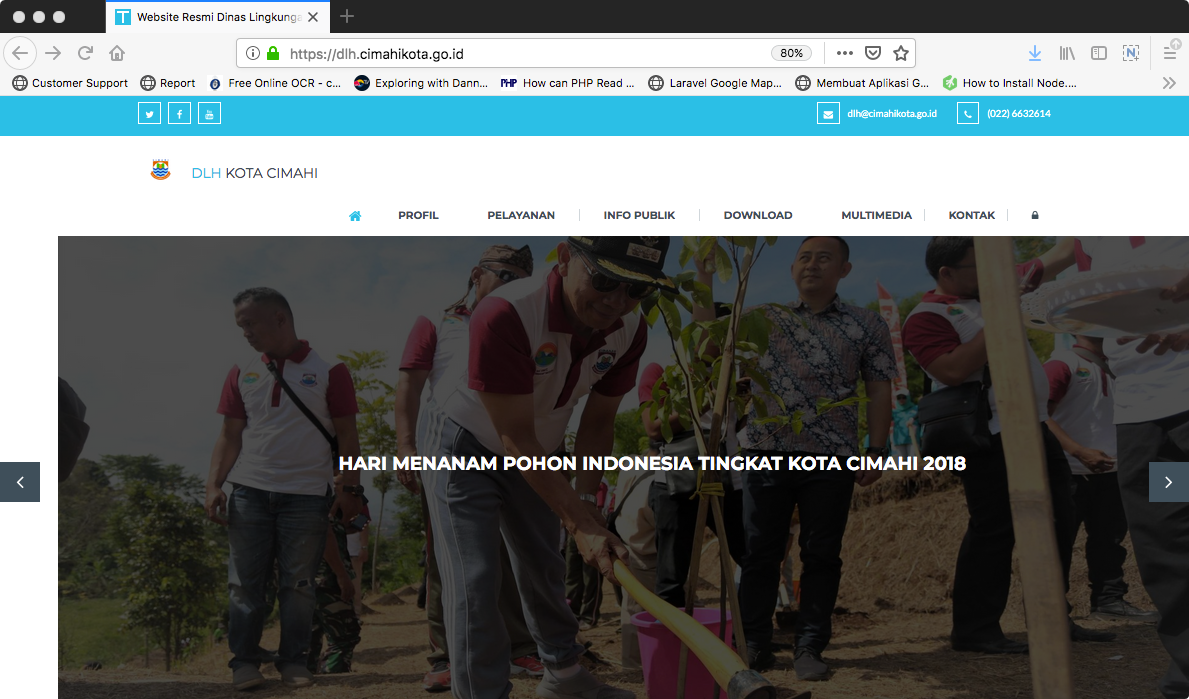 LoginUntuk dapat menggunakan aplikasi, Klik icon ,  pada :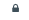 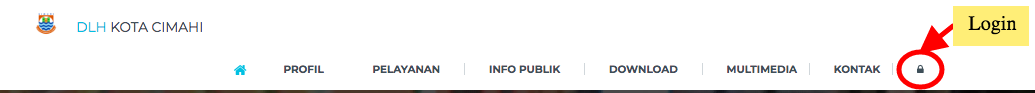 maka akan tampil halaman login sebagai berikut: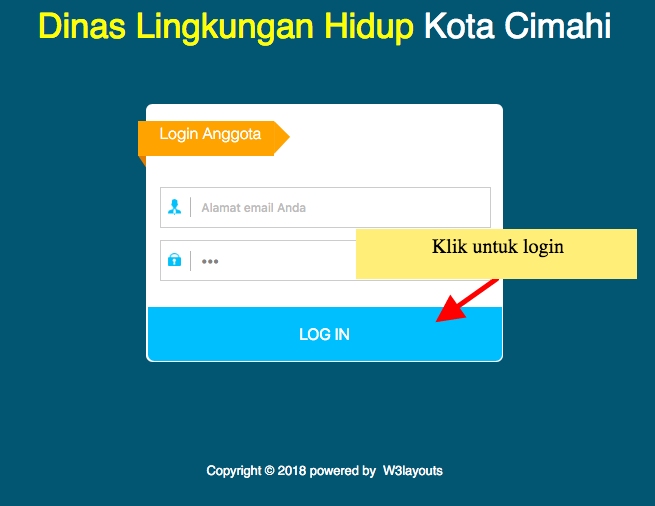 	Kemudian isikan username dan password selanjutnya klik Log In.Halaman Modul PerusahaanSetelah berhasil Login, maka akan tampil halaman modul Perusahaan, sehingga akan mendapatkan menu seperti gambar dibawah ini :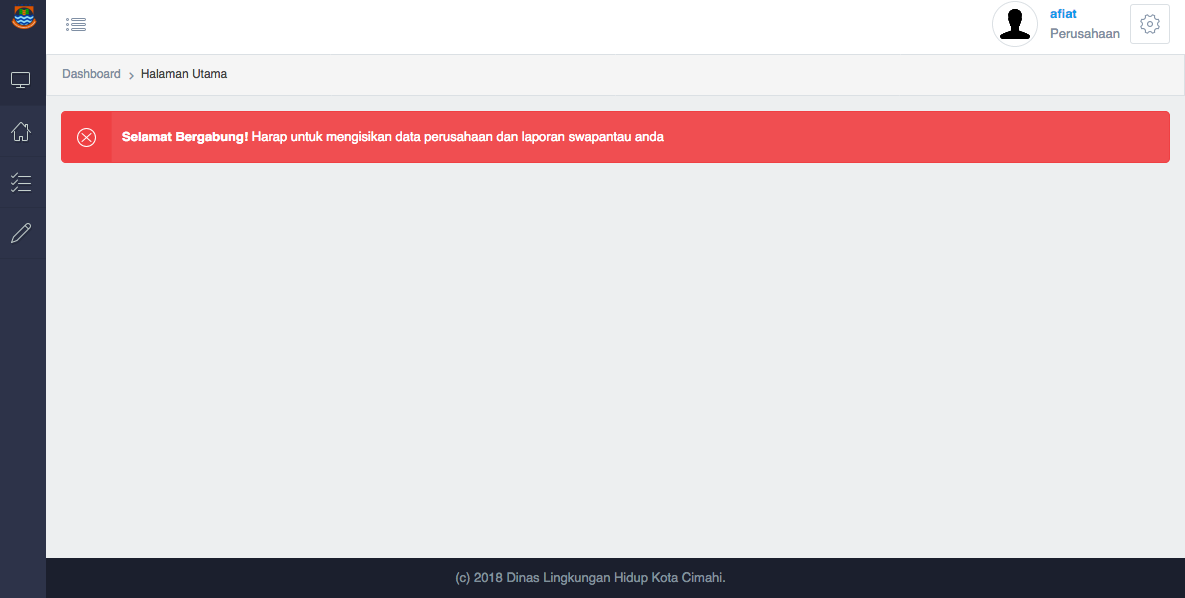 Pada halaman ini mempunyai beberapa menu fungsi untuk digunakan sesuai kebutuhan, tombol navigator berfungsi untuk memperkecil dan memperbesar side menu jika diklik maka akan tampil seperti gambar dibawah ini: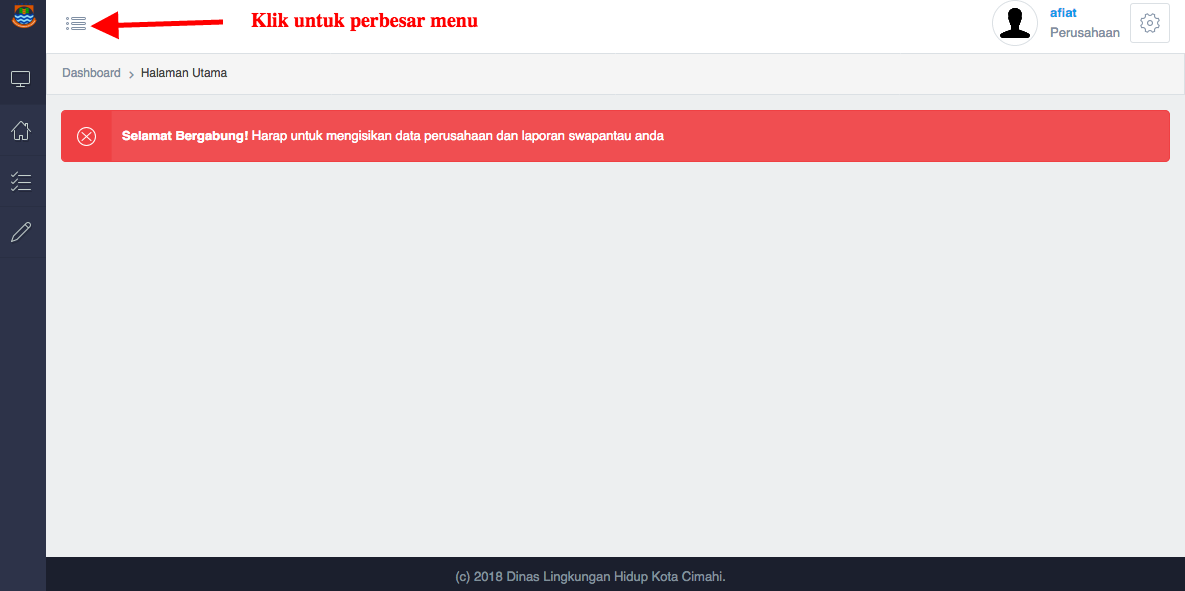 Nav menu berfungsi untuk menampilkan sub menu yang ada di menu tersebut, jika di klik maka akan tampil seperti gambar dibawah ini: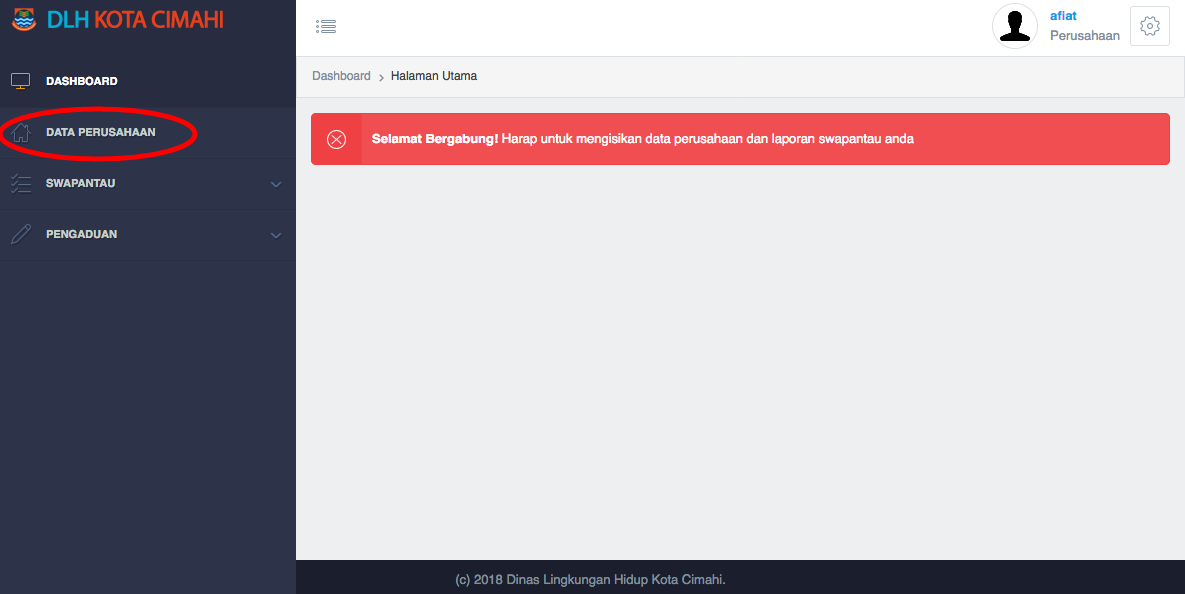 Menu pada modul PERUSAHAAN ini terdiri dari:Menu DATA PERUSAHAANMenu SWAPANTAU, terdiri dari submenu:PENGENDALIAN PENCEMARAN AIRPENGENDALIAN PENCEMARAN UDARAPENGELOLAAN LIMBAH B3Menu PENGADUAN, terdiri dari submenu:DAFTAR PENGADUANPENGADUANDATA PERUSAHAANKlik menu “DATA PERUSAHAAN” pada tampilan menu modul PERUSAHAAN,  maka akan muncul gambar sebagai berikut: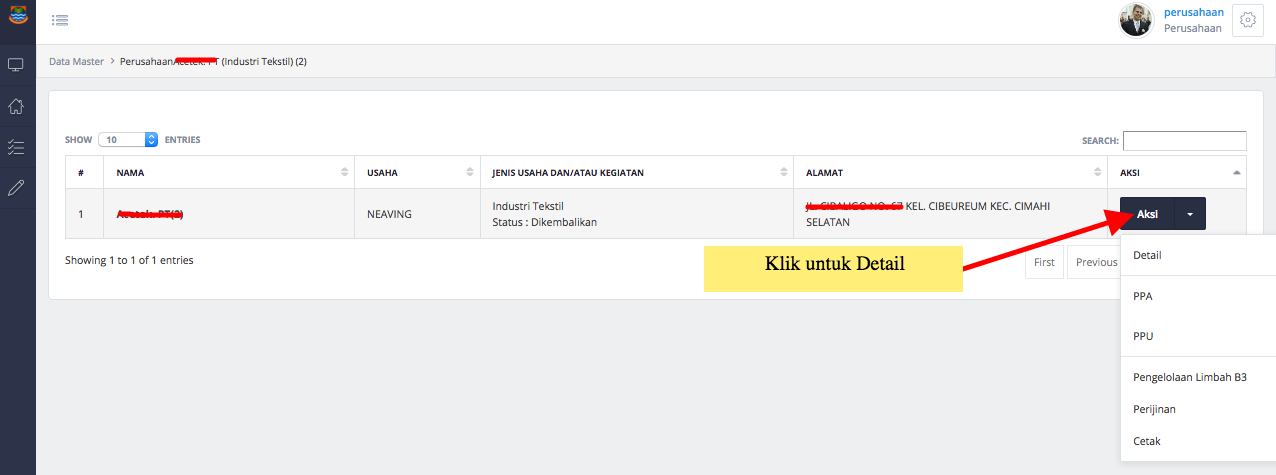 Setelah muncul sub menu dari menu “AKSI” untuk melanjutkan fungsi sub menu maka dapat mengklik satu persatu dari sub menu tersebut.DETAILSub menu “DETAIL” pada menu “DATA PERUSAHAAN” ini adalah menu yang berfungsi menampilkan data-data pokok perusahaan. Yang bertugas untuk menginput data ini adalah perusahaan yang bersangkutan.Klik sub menu “DETAIL” , akan tampil halaman seperti berikut: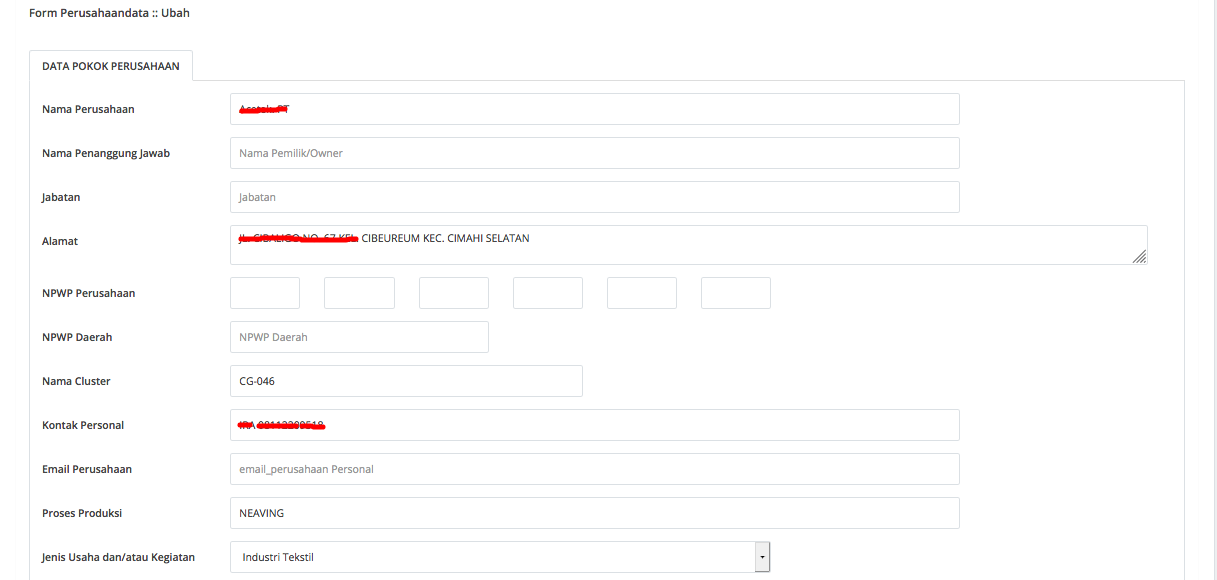 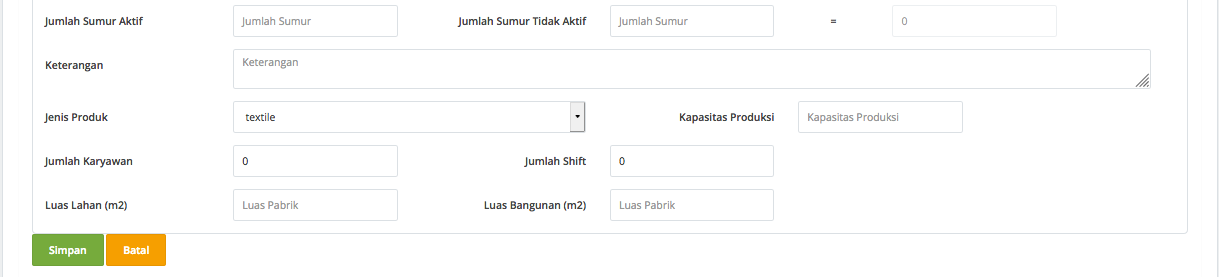 Kolom-kolom dalam form isian adalah :Setelah form data diisi maka selanjutnya klik , untuk menyimpan data dalam database sistem, atau klik  untuk membatalkan pengisian data.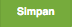 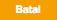 PPA (Pengendalian Pencemaran Air)Sub menu “PPA” pada menu “Data Perusahaan” ini adalah menu yang berfungsi menampilkan data mengenai limbah cair yang dihasilkan dan juga data – data fasilitas instalasi pengolahnya. Yang bertugas untuk menginput data ini adalah pihak perusahaan, dan akan diverifikasi oleh admin.Klik sub menu “PPA”, akan tampil halaman seperti berikut: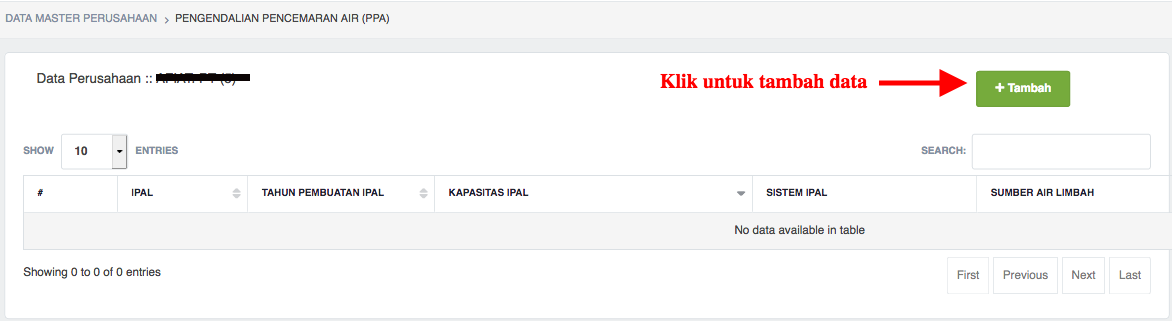 Setelah muncul tampilan dari sub menu PPA, halaman ini mempunyai beberapa fungsi.TambahUntuk menambah data klik , sehingga akan muncul form :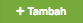 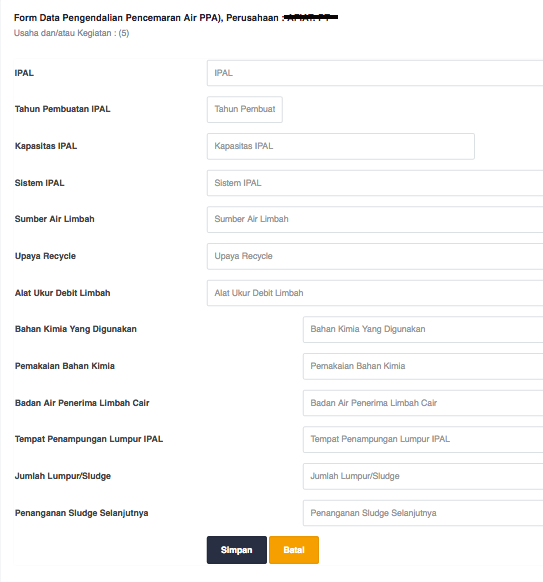 Kolom-kolom dalam form isian adalah :Setelah form data diisi maka selanjutnya klik , untuk menyimpan data dalam database sistem, atau klik  untuk membatalkan pengisian data, selanjutnya akan muncul tampilan sebagai berikut :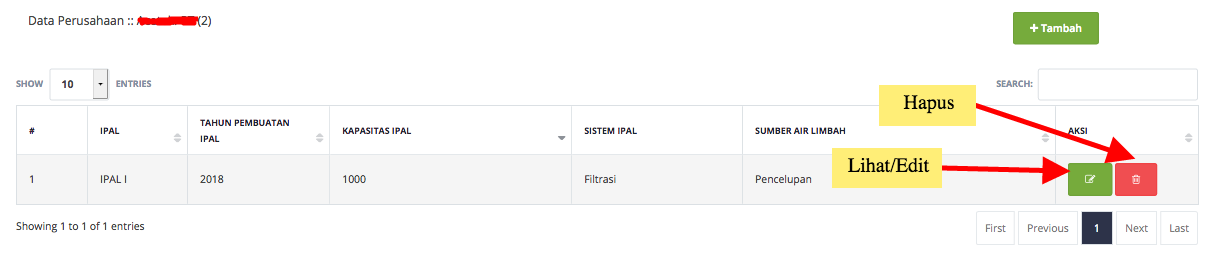 Pencarian (Search)Untuk mencari data yang dinginkan pengguna pada submenu PPA dapat mengisi atau memilih dari panel “search”.Lihat/Ubah DataUntuk melihat detail data, pilih  di sebelah kiri data yang akan diubah, maka akan tampil seperti isian di atas.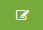 Setelah form data diisi maka selanjutnya klik , untuk menyimpan data dalam database sistem, atau klik  untuk membatalkan pengisian data.HapusTombol Hapus adalah tombol yang digunakan untuk menghapus data.Hapus data  dapat dilakukan dengan klik  pada sebelah kanan tampilan menu awal data. Setelah klik panel hapus maka akan muncul seperti gambar berikut;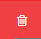 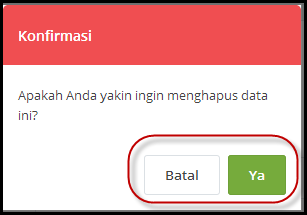 Klik “Ya” jika sudah yakin akan menghapus dan “Batal” jika tidak.PPU (Pengendalian Pencemaran Udara)Sub menu “PPU” pada menu “Data Perusahaan” ini adalah menu yang berfungsi menampilkan data mengenai limbah pencemar udara yang dihasilkan dan juga data – data fasilitas instalasi pengolahnya. Yang bertugas untuk menginput data ini adalah pihak perusahaan, dan akan diverifikasi oleh admin.Klik sub menu “PPU”, akan tampil halaman seperti berikut: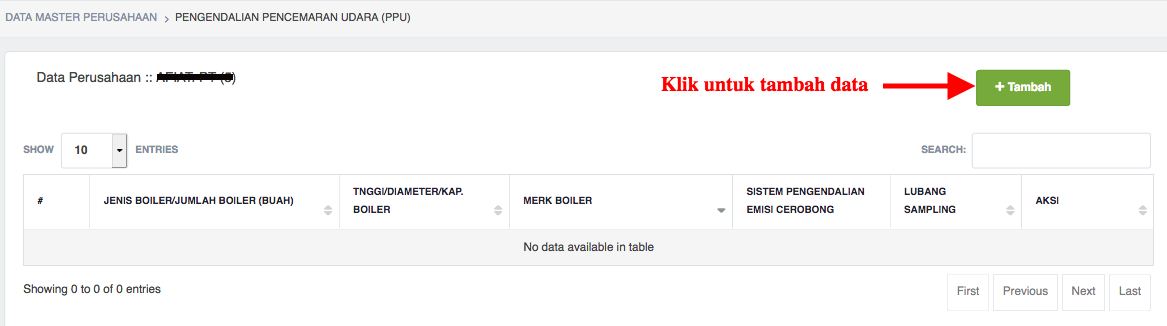 Setelah muncul tampilan dari sub menu PPU, halaman ini mempunyai beberapa fungsi.TambahUntuk menambah data klik , sehingga akan muncul form :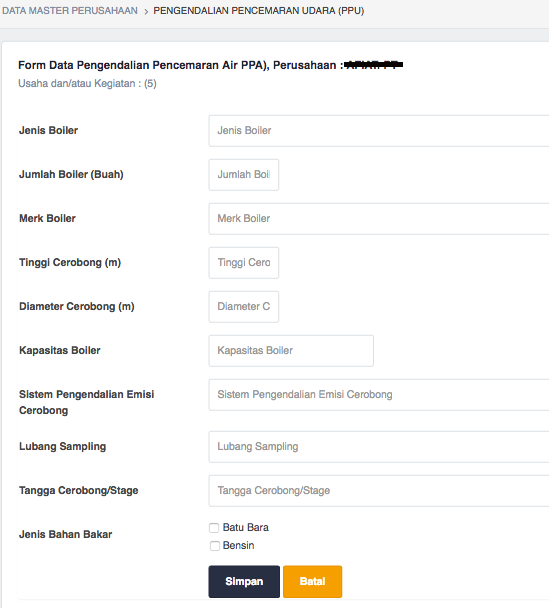 Kolom-kolom dalam form isian adalah :Setelah form data diisi maka selanjutnya klik , untuk menyimpan data dalam database sistem, atau klik  untuk membatalkan pengisian data, selanjutnya akan muncul tampilan sebagai berikut :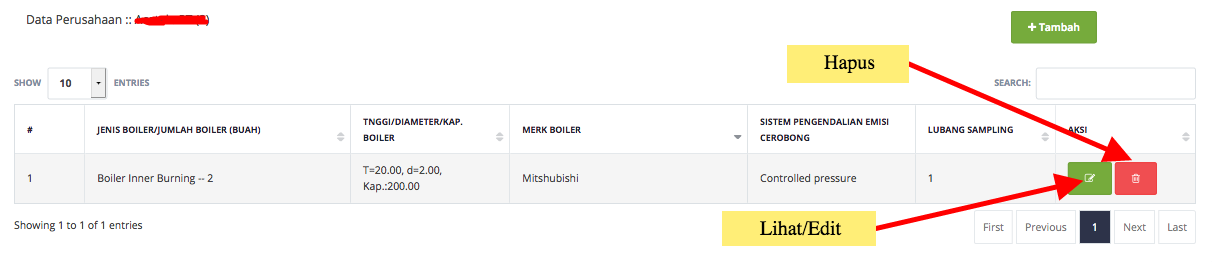 Pencarian (Search)Untuk mencari data yang dinginkan pengguna pada submenu PPU dapat mengisi atau memilih dari panel “search”.Lihat/Ubah DataUntuk melihat detail data, pilih  di sebelah kiri data yang akan diubah, maka akan tampil seperti isian di atas.Setelah form data diisi maka selanjutnya klik , untuk menyimpan data dalam database sistem, atau klik  untuk membatalkan pengisian data.HapusTombol Hapus adalah tombol yang digunakan untuk menghapus data.Hapus data  dapat dilakukan dengan klik  pada sebelah kanan tampilan menu awal data. Setelah klik panel hapus maka akan muncul seperti gambar berikut;Klik “Ya” jika sudah yakin akan menghapus dan “Batal” jika tidak.Pengelolaan Limbah B3Sub menu “Pengelolaan Limbah B3” pada menu “Data Perusahaan” ini adalah menu yang berfungsi menampilkan data mengenai limbah B3 yang dihasilkan dan juga data – data fasilitas instalasi pengolahnya. Yang bertugas untuk menginput data ini adalah pihak perusahaan, dan akan diverifikasi oleh admin.Klik sub menu “Pengelolaan Limbah B3”, akan tampil halaman seperti berikut: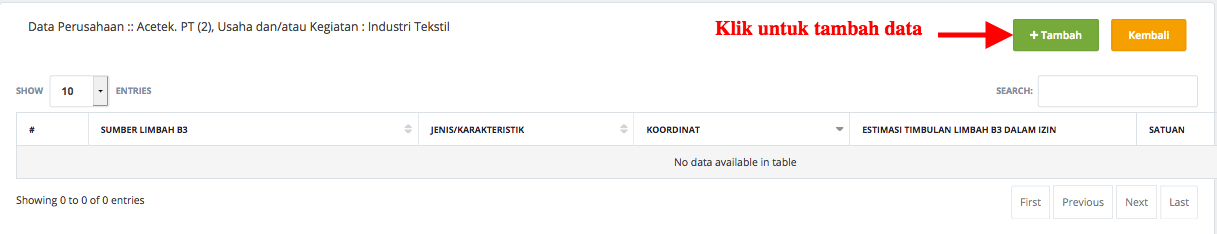 Setelah muncul tampilan dari sub menu “Pengelolaan Limbah B3”, halaman ini mempunyai beberapa fungsi.TambahUntuk menambah data klik , sehingga akan muncul form :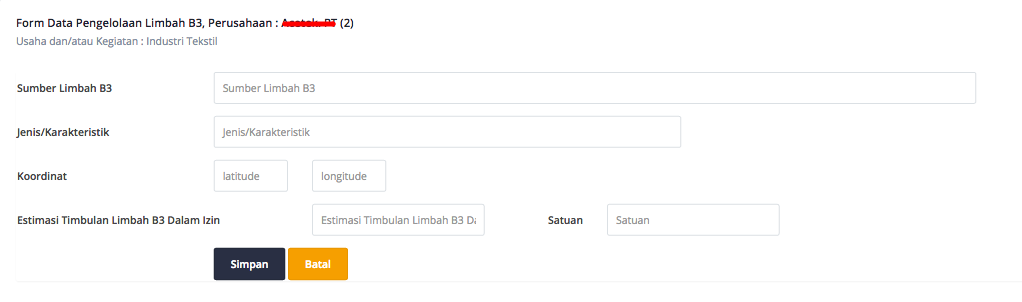 Kolom-kolom dalam form isian adalah :Setelah form data diisi maka selanjutnya klik , untuk menyimpan data dalam database sistem, atau klik  untuk membatalkan pengisian data, selanjutnya akan muncul tampilan sebagai berikut :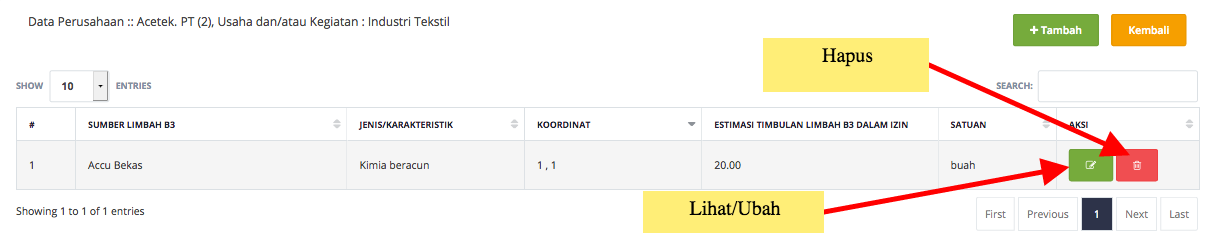 Pencarian (Search)Untuk mencari data yang dinginkan pengguna pada submenu Pengelolaan Limbah B3 dapat mengisi atau memilih dari panel “search”.Lihat/Ubah DataUntuk melihat detail data, pilih  di sebelah kiri data yang akan diubah, maka akan tampil seperti isian di atas.Setelah form data diisi maka selanjutnya klik , untuk menyimpan data dalam database sistem, atau klik  untuk membatalkan pengisian data.HapusTombol Hapus adalah tombol yang digunakan untuk menghapus data.Hapus data  dapat dilakukan dengan klik  pada sebelah kanan tampilan menu awal data. Setelah klik panel hapus maka akan muncul seperti gambar berikut;Klik “Ya” jika sudah yakin akan menghapus dan “Batal” jika tidak.PERIZINANSub menu “PERIZINAN” pada menu “Data Perusahaan” ini adalah menu yang berfungsi menampilkan daftar izin yang dimiliki oleh perusahaan. Yang bertugas untuk menginput data ini adalah pihak perusahaan, dan akan diverifikasi oleh admin.Klik sub menu “Perizinan”, akan tampil halaman seperti berikut: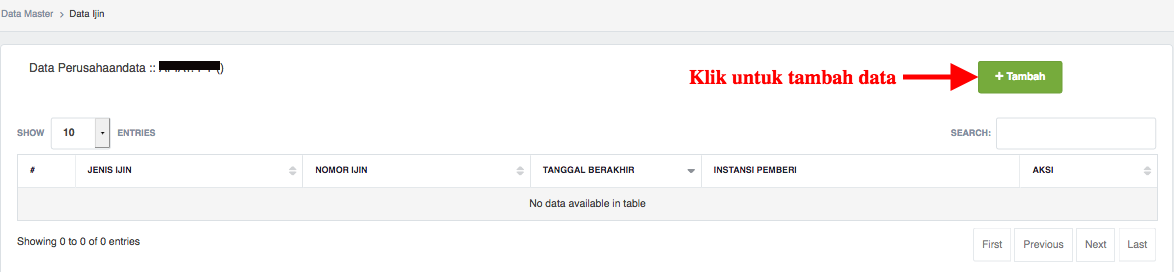 Setelah muncul tampilan dari sub menu PERIZINAN, halaman ini mempunyai beberapa fungsi.TambahUntuk menambah data klik , sehingga akan muncul form :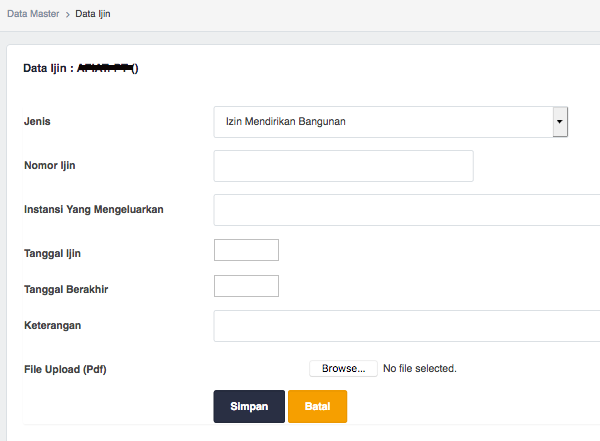 Kolom-kolom dalam form isian adalah :Setelah form data diisi maka selanjutnya klik , untuk menyimpan data dalam database sistem, atau klik  untuk membatalkan pengisian data, selanjutnya akan muncul tampilan sebagai berikut :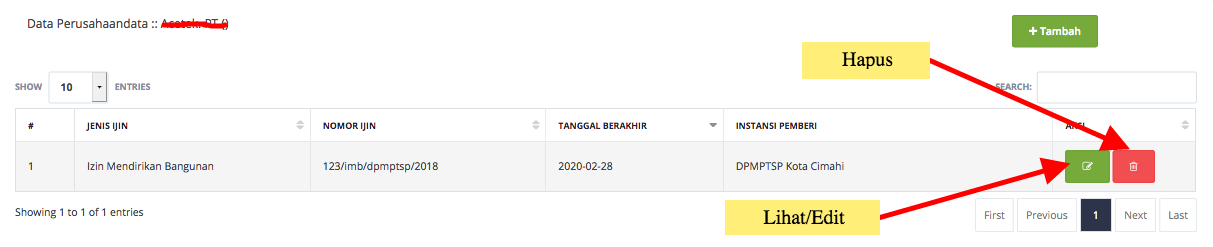 Pencarian (Search)Untuk mencari data yang dinginkan pengguna pada submenu PPU dapat mengisi atau memilih dari panel “search”.Lihat/Ubah DataUntuk melihat detail data, pilih  di sebelah kiri data yang akan diubah, maka akan tampil seperti isian di atas.Setelah form data diisi maka selanjutnya klik , untuk menyimpan data dalam database sistem, atau klik  untuk membatalkan pengisian data.HapusTombol Hapus adalah tombol yang digunakan untuk menghapus data.Hapus data  dapat dilakukan dengan klik  pada sebelah kanan tampilan menu awal data. Setelah klik panel hapus maka akan muncul seperti gambar berikut;Klik “Ya” jika sudah yakin akan menghapus dan “Batal” jika tidak.CETAKSub menu “CETAK” pada menu “Data Perusahaan” ini adalah menu yang berfungsi menampilkan  data perusahaan dalam format File Excel (.xls). Yang bertugas untuk menginput data ini adalah pihak perusahaan, dan akan diverifikasi oleh admin.Klik sub menu “Cetak”, akan tampil halaman seperti berikut: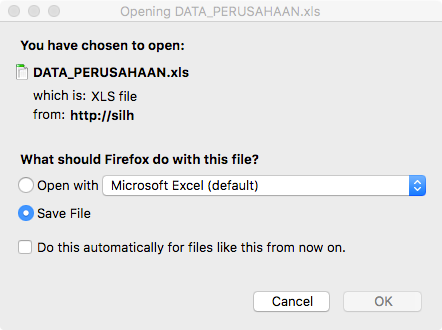 Setelah muncul tampilan di atas maka pilih Open ... untuk membuka file langsung atau Save File untuk menyimpan file ke komputer/laptop. Tampilan dari cetak data adalah sebagai berikut :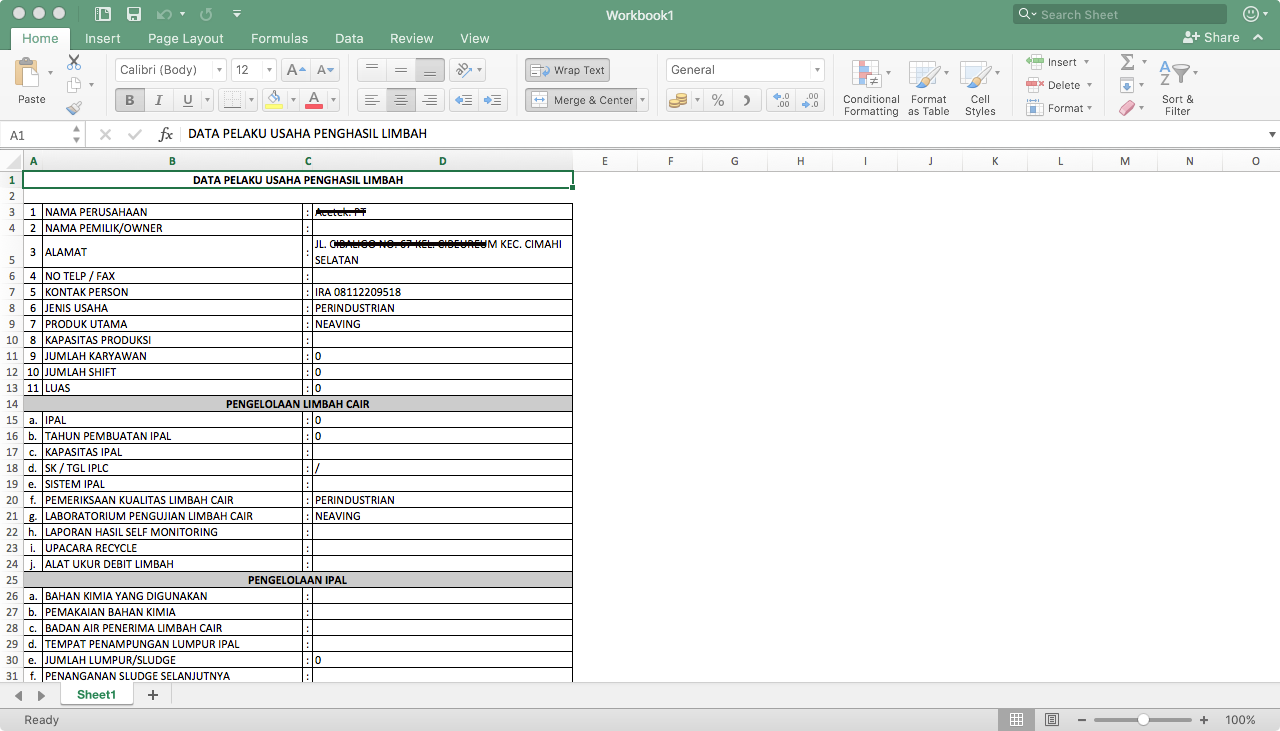 SWAPANTAUKlik menu “SWAPANTAU” pada tampilan menu modul PERUSAHAAN,  maka akan muncul gambar sebagai berikut: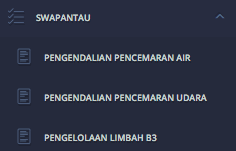 Menu SWAPANTAU, terdiri dari submenu:PENGENDALIAN PENCEMARAN AIRPENGENDALIAN PENCEMARAN UDARAPENGELOLAAN LIMBAH B3PENGENDALIAN PENCEMARAN AIRSubmenu PENGENDALIAN PENCEMARAN AIR pada menu SWAPANTAU berfungsi untuk memasukan data kegiatan pengelolaan limbah cair yang dilaksanakan oleh perusahaan dan dilaporkan secara periodik ke Dinas Lingkungan Hidup. Klik sub menu PENGENDALIAN PENCEMARAN AIR akan tampil halaman seperti berikut: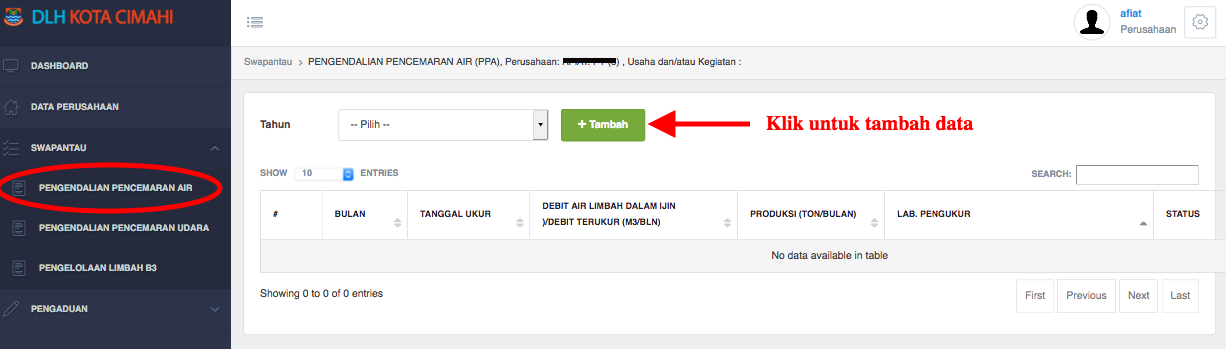 Setelah muncul tampilan dari sub menu PPA, halaman ini mempunyai beberapa fungsi.TambahUntuk menambah data klik , sehingga akan muncul form :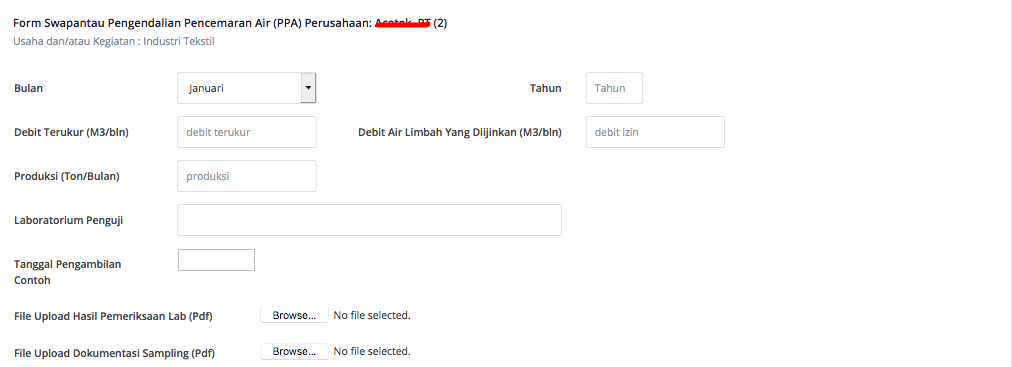 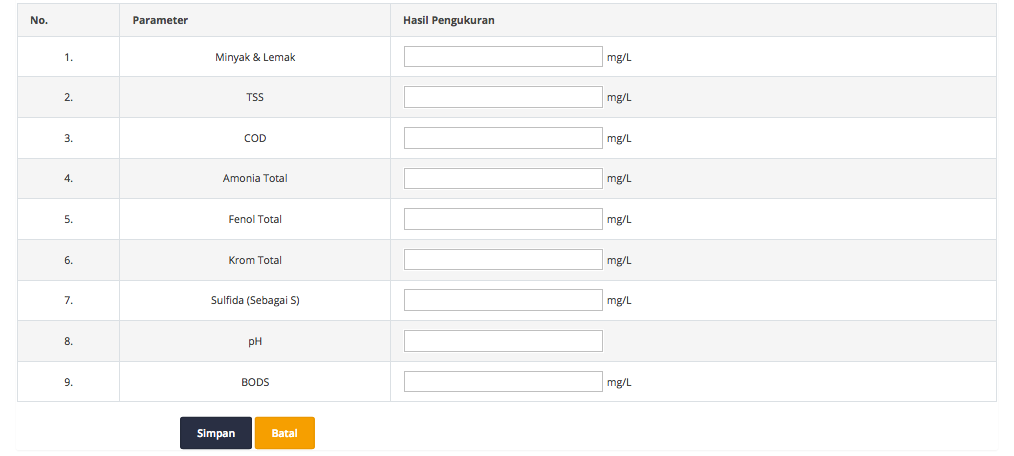 Kolom-kolom dalam form isian adalah :Setelah form data diisi maka selanjutnya klik , untuk menyimpan data dalam database sistem, atau klik  untuk membatalkan pengisian data, selanjutnya akan muncul tampilan sebagai berikut :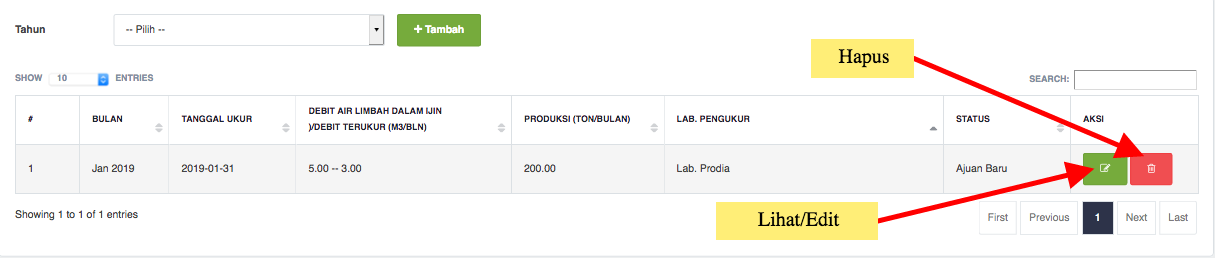 Pencarian (Search)Untuk mencari data yang dinginkan pengguna pada submenu PPA dapat mengisi atau memilih dari panel “search”.Lihat/Ubah DataUntuk melihat detail data, pilih  di sebelah kiri data yang akan diubah, maka akan tampil seperti isian di atas.Setelah form data diisi maka selanjutnya klik , untuk menyimpan data dalam database sistem, atau klik  untuk membatalkan pengisian data.HapusTombol Hapus adalah tombol yang digunakan untuk menghapus data.Hapus data  dapat dilakukan dengan klik  pada sebelah kanan tampilan menu awal data. Setelah klik panel hapus maka akan muncul seperti gambar berikut;Klik “Ya” jika sudah yakin akan menghapus dan “Batal” jika tidak.PENGENDALIAN PENCEMARAN UDARASubmenu PENGENDALIAN PENCEMARAN UDARA pada menu SWAPANTAU berfungsi untuk memasukan data kegiatan pengelolaan limbah pencemar udara yang dilaksanakan oleh perusahaan dan dilaporkan secara periodik ke Dinas Lingkungan Hidup. Klik sub menu PENGENDALIAN PENCEMARAN UDARA akan tampil halaman seperti berikut: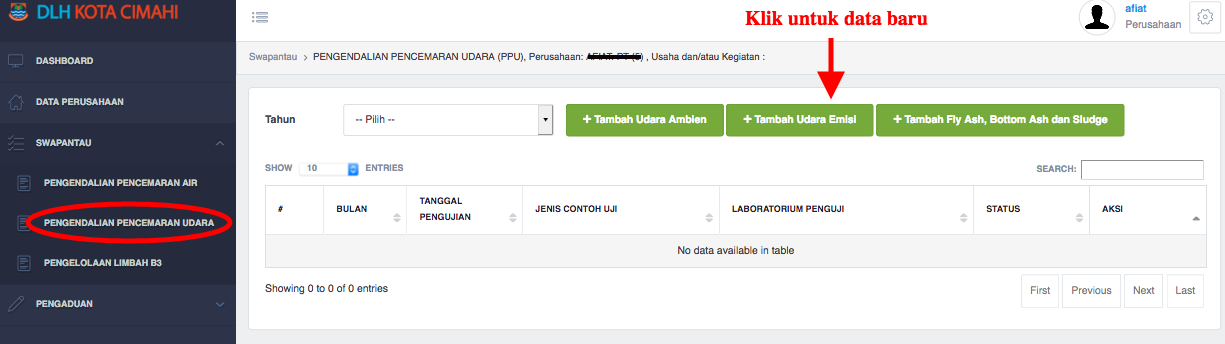 Setelah muncul tampilan dari sub menu PPU, halaman ini mempunyai beberapa fungsi.Tambah Udara AmbienUntuk menambah data klik “Tambah Udara Ambien”, sehingga akan muncul form :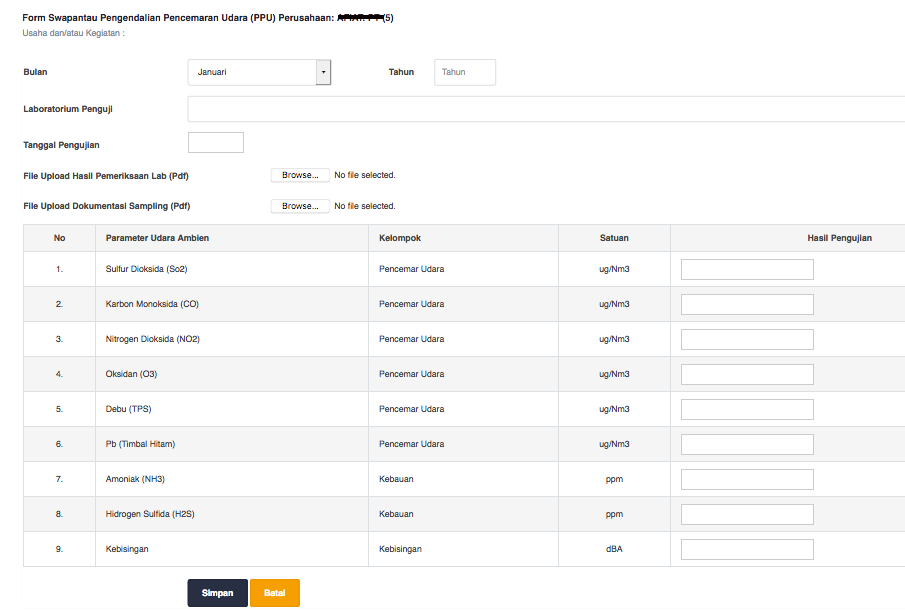 Kolom-kolom dalam form isian adalah :Tambah Udara EmisiUntuk menambah data klik “Tambah Udara Emisi”, sehingga akan muncul form :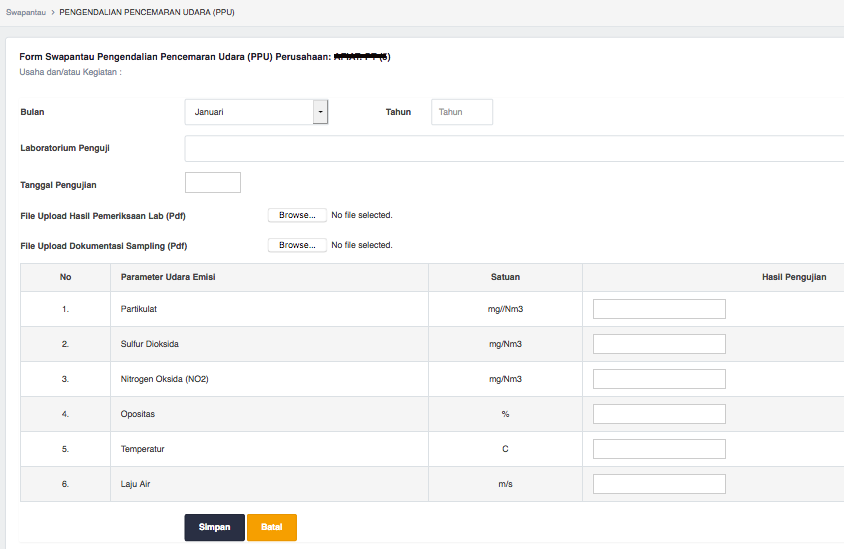 Kolom-kolom dalam form isian adalah :Tambah Udara Fly Ash, Bottom Ash dan Sludge Untuk menambah data klik “Tambah Udara Fly Ash, Bottom Ash dan Sludge”, sehingga akan muncul form :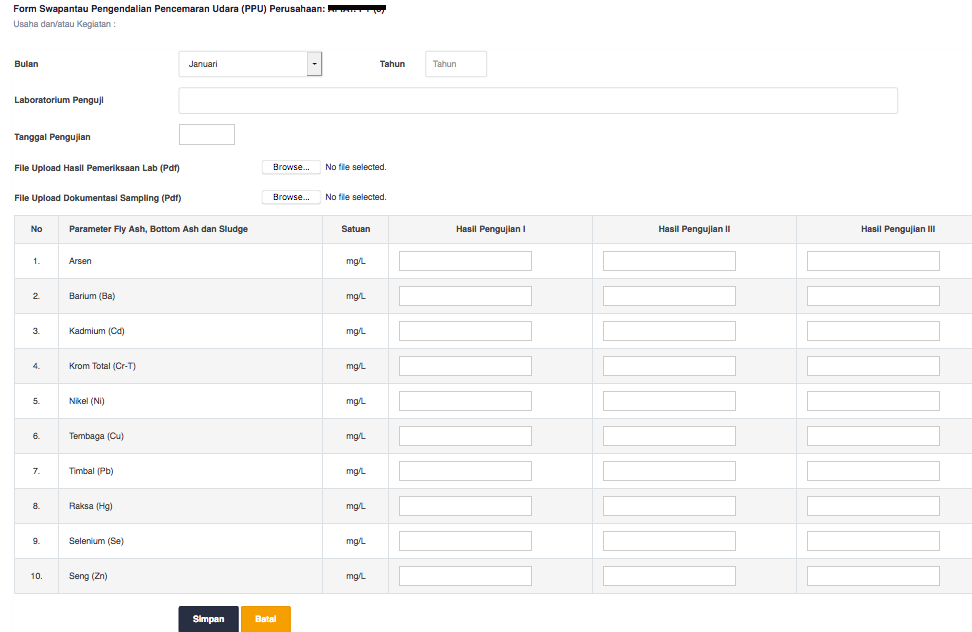 Kolom-kolom dalam form isian adalah :Setelah form data diisi maka selanjutnya klik , untuk menyimpan data dalam database sistem, atau klik  untuk membatalkan pengisian data, selanjutnya akan muncul tampilan sebagai berikut :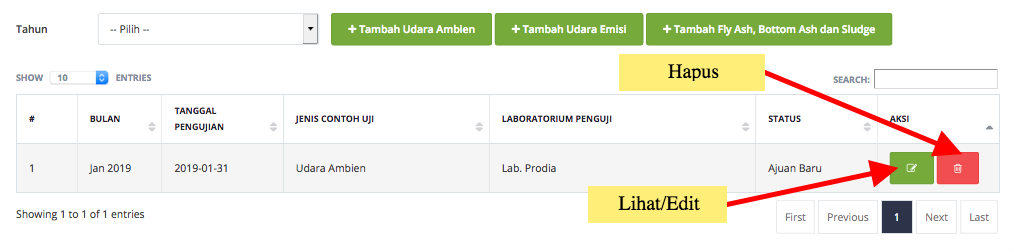 Pencarian (Search)Untuk mencari data yang dinginkan pengguna pada submenu PPU dapat mengisi atau memilih dari panel “search”.Lihat/Ubah DataUntuk melihat detail data, pilih  di sebelah kiri data yang akan diubah, maka akan tampil seperti isian di atas.Setelah form data diisi maka selanjutnya klik , untuk menyimpan data dalam database sistem, atau klik  untuk membatalkan pengisian data.HapusTombol Hapus adalah tombol yang digunakan untuk menghapus data.Hapus data  dapat dilakukan dengan klik  pada sebelah kanan tampilan menu awal data. Setelah klik panel hapus maka akan muncul seperti gambar berikut;Klik “Ya” jika sudah yakin akan menghapus dan “Batal” jika tidak.PENGELOLAAN LIMBAH B3Submenu PENGELOLAAN LIMBAH B3 pada menu SWAPANTAU berfungsi untuk memasukan data kegiatan pengelolaan limbah B3 yang dilaksanakan oleh perusahaan dan dilaporkan secara periodik ke Dinas Lingkungan Hidup. Klik sub menu PENGELOLAAN LIMBAH B3 akan tampil halaman seperti berikut: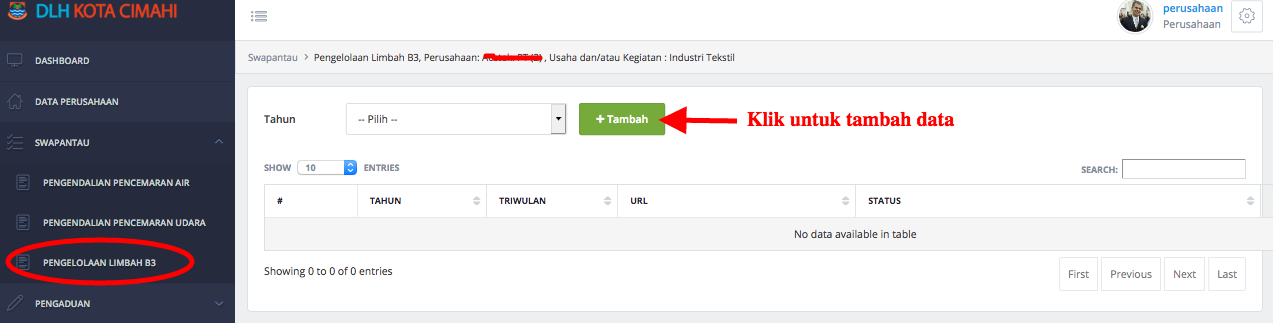 Setelah muncul tampilan dari sub menu PENGELOLAAN LIMBAH B3, halaman ini mempunyai beberapa fungsi.TambahUntuk menambah data klik , sehingga akan muncul form :Kolom-kolom dalam form isian adalah :Setelah form data diisi maka selanjutnya klik , untuk menyimpan data dalam database sistem, atau klik  untuk membatalkan pengisian data, selanjutnya akan muncul tampilan sebagai berikut :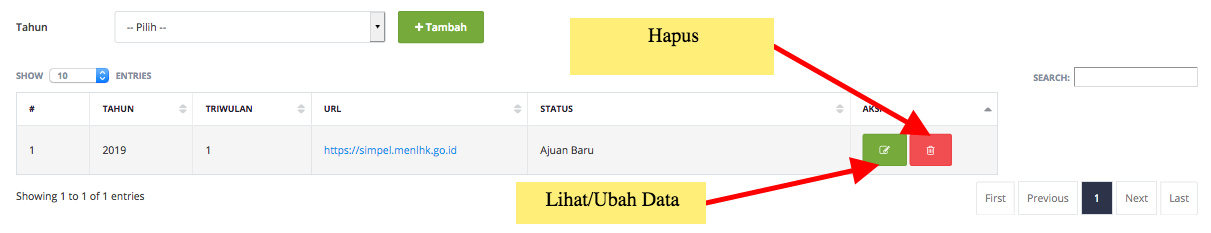 Pencarian (Search)Untuk mencari data yang dinginkan pengguna pada submenu PENGELOLAAN LIMBAH B3 dapat mengisi atau memilih dari panel “search”.Lihat/Ubah DataUntuk melihat detail data, pilih  di sebelah kiri data yang akan diubah, maka akan tampil seperti isian di atas.Setelah form data diisi maka selanjutnya klik , untuk menyimpan data dalam database sistem, atau klik  untuk membatalkan pengisian data.HapusTombol Hapus adalah tombol yang digunakan untuk menghapus data.Hapus data  dapat dilakukan dengan klik  pada sebelah kanan tampilan menu awal data. Setelah klik panel hapus maka akan muncul seperti gambar berikut;Klik “Ya” jika sudah yakin akan menghapus dan “Batal” jika tidak.PENGADUANKlik menu “PENGADUAN” pada tampilan menu modul PERUSAHAAN,  maka akan muncul gambar sebagai berikut: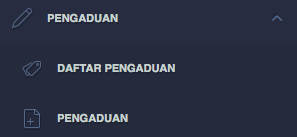 Menu PENGADUAN, terdiri dari submenu:DAFTAR PENGADUANPENGADUANDAFTAR PENGADUANSubmenu DAFTAR PENGADUAN  pada menu PENGADUAN berfungsi untuk melihat daftar pengaduan yang dikirim oleh perusahaan ke Dinas Lingkungan Hidup. Klik sub menu DAFTAR PENGADUAN akan tampil halaman seperti berikut: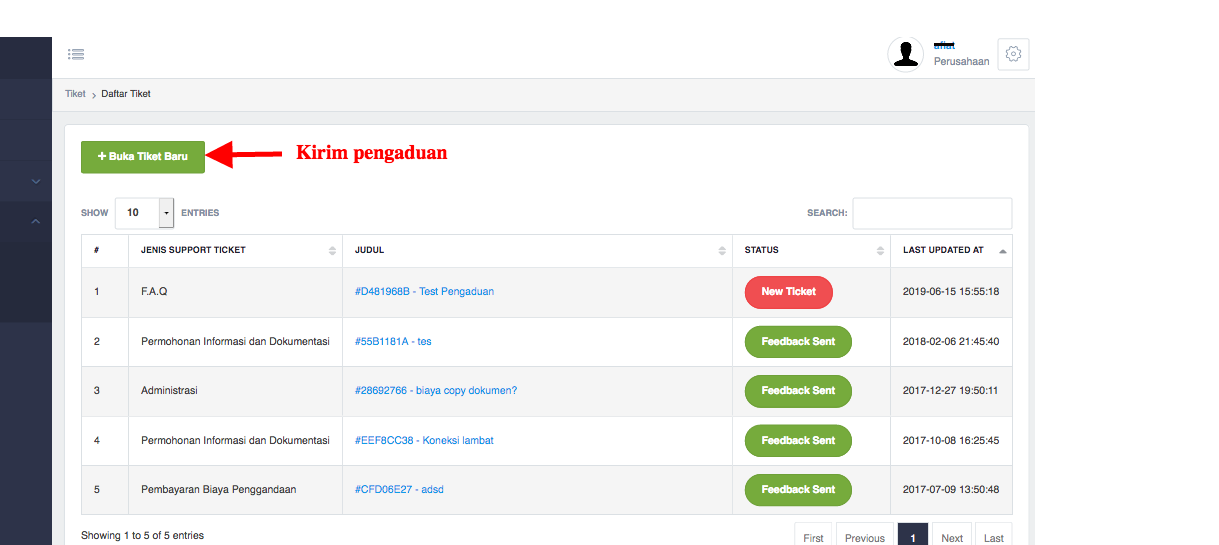 Setelah muncul tampilan dari sub menu DAFTAR PENGADUAN, halaman ini mempunyai beberapa fungsi :Buka Tiket Baru (Kirim Pengaduan)Untuk menambah data klik , sehingga akan muncul form :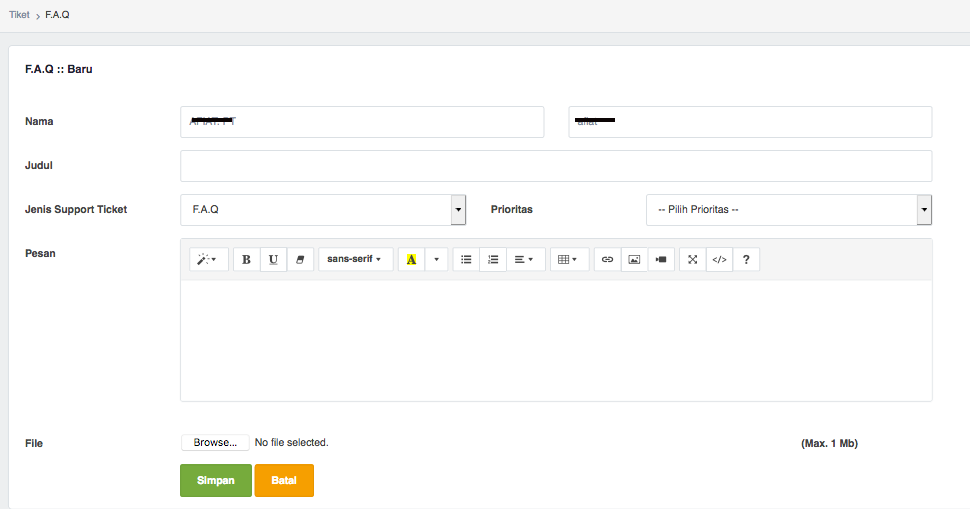 Kolom-kolom dalam form isian adalah :Setelah form data diisi maka selanjutnya klik , untuk menyimpan data dalam database sistem, atau klik  untuk membatalkan pengisian data, selanjutnya akan muncul tampilan sebagai berikut :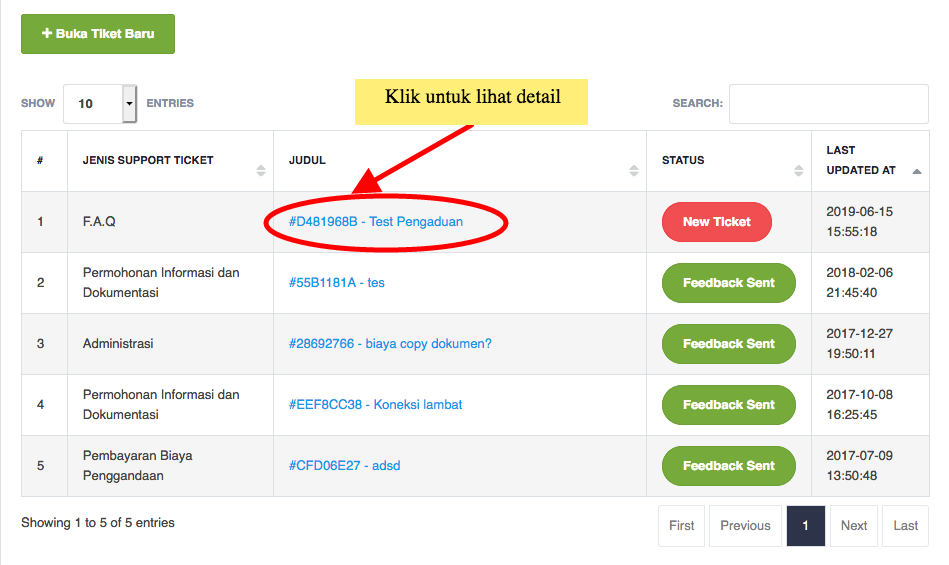 Pencarian (Search)Untuk mencari data yang dinginkan pengguna pada submenu PPA dapat mengisi atau memilih dari panel “search”.Lihat PengaduanUntuk melihat detail aduan, maka klik link “judul aduan” seperti gambar di atas. Sehingga akan muncul :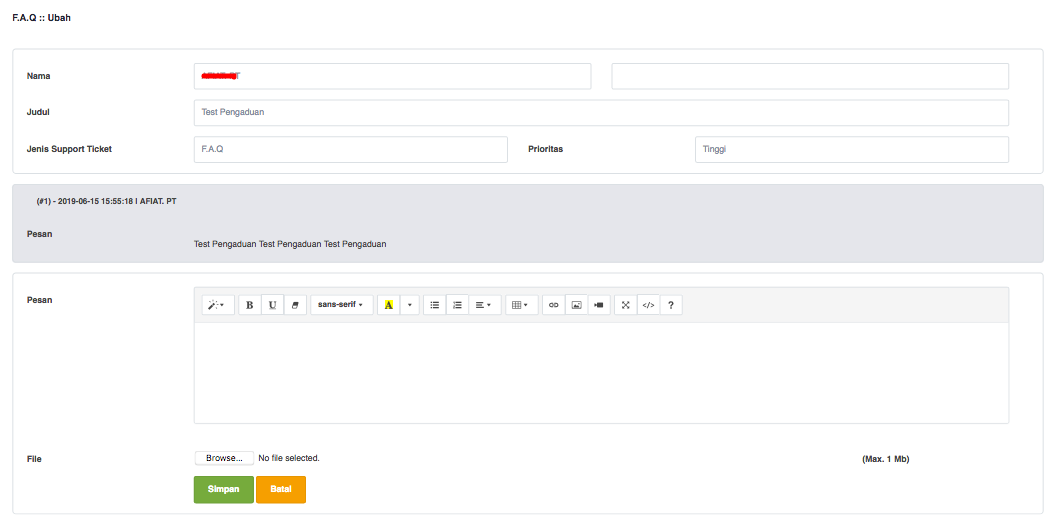 Untuk menanggapi aduan yang sudah dijawab oleh admin, maka pengguna dapat menuliskan di form pesan dan menggirim file pendukungnya.Setelah form data diisi maka selanjutnya klik , untuk menyimpan data dalam database sistem, atau klik  untuk membatalkan pengisian data.PENGADUANUntuk mengirimkan pengaduan pengguna dapa klik sub menu “PENGADUAN”, sehingga akan muncul form :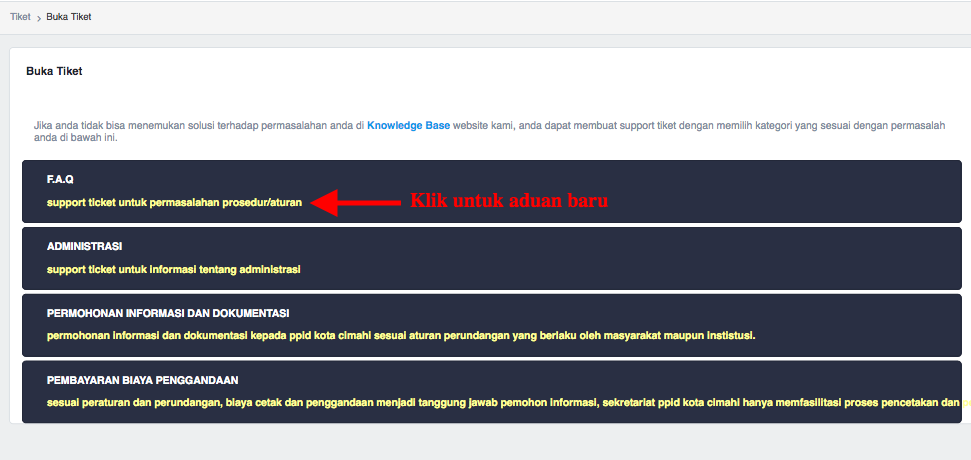 Untuk mengirim aduan sesuai topik klik pilihan : FAQ, ADMINISTRASI, PERMOHONAN INFORMASI DAN DOKUMENTASI, PEMBAYARAN BIAYA PENGGANDAANJika kita pilih salah satu maka akan muncul form sebagai berikut :Kolom-kolom dalam form isian adalah :Setelah form data diisi maka selanjutnya klik , untuk menyimpan data dalam database sistem, atau klik  untuk membatalkan pengisian data, selanjutnya jika ingin melihat pengaduan yang dikirimkan bias klik sub menu “DAFTAR PENGADUAN”.Ubah ProfileMenu Ubah Profile adalah menu yang digunakan untuk mengubah data profile pengguna, menu terletak di pojok kanan atas seperti pada tampilan berikut ini :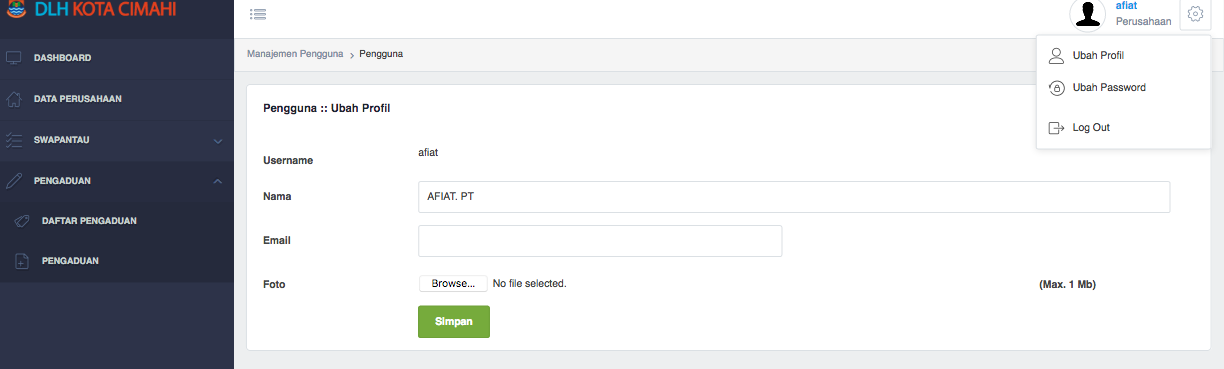 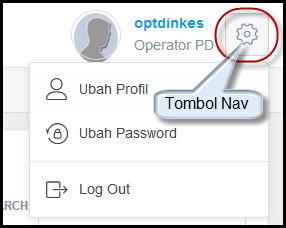 Klik tombol nav sehingga akan muncul tampilan seperti gambar diatas, klik Ubah Profil sehingga akan muncul tampilan seperti pada gambar dibawah ini :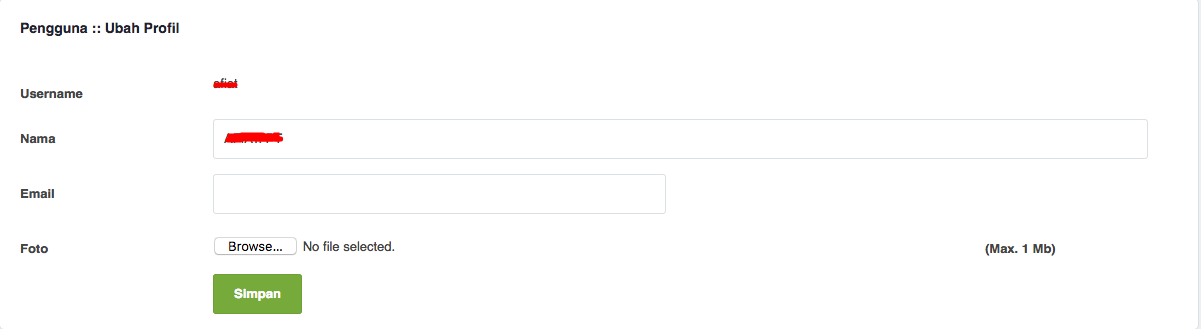 Setelah muncul tampilan dari ubah Profil, silakan anda mengubah data profil, Nama sudah terisi dari aplikasi, Username sudah terisi dari aplikasi, isikan foto sesuai yang diinginkan, dengan klik “Browse” maka akan muncul gambar seperti berikut: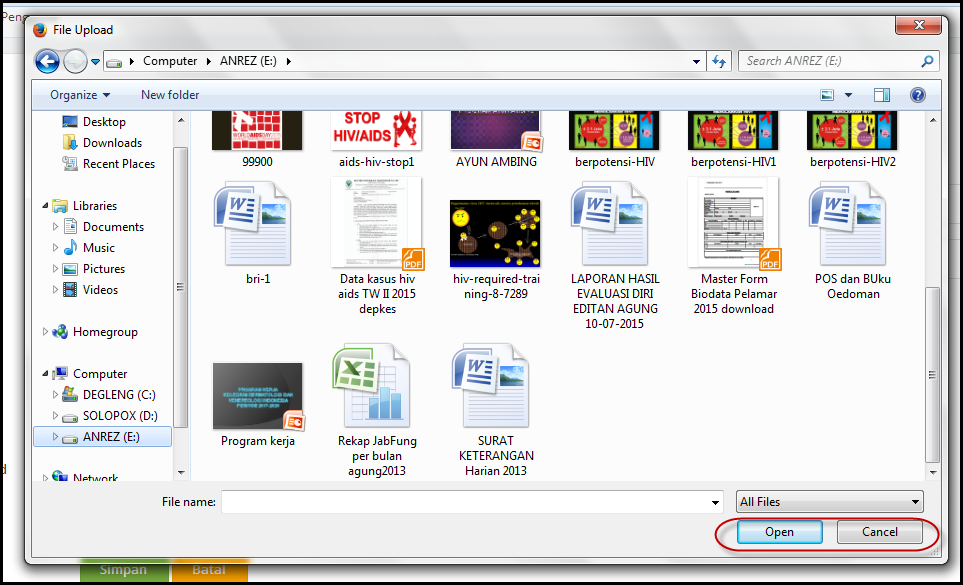 kemudian klik  apabila akan menyimpan, klik  apabila tidak menyimpan dan akan kembali ke menu awal atau sebelumnya.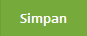 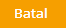 Ubah PasswordKlik menu ubah password sehingga akan tampil seperti gambar dibawah ini :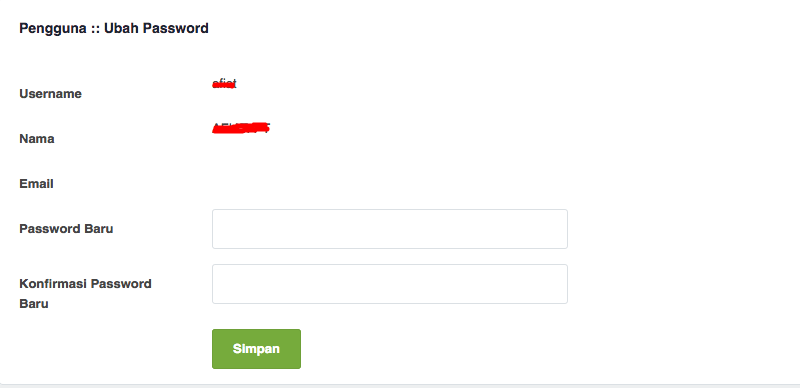 Setelah muncul tampilan dari ubah Password seperti gambar diatas silakan isi password dan konfimasi password kemudian klik  apabila akan menyimpan, klik  apabila tidak menyimpan dan akan kembali ke menu awal atau sebelumnya.LogoutKlik Menu “Log out” pada pojok kanan atas dengan meenyorot terlebih dahulu pada panel user pengguna seperti gambar berikut: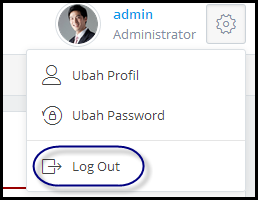 Klik log out keluar sehingga akan tampil pesan seperti dibawah ini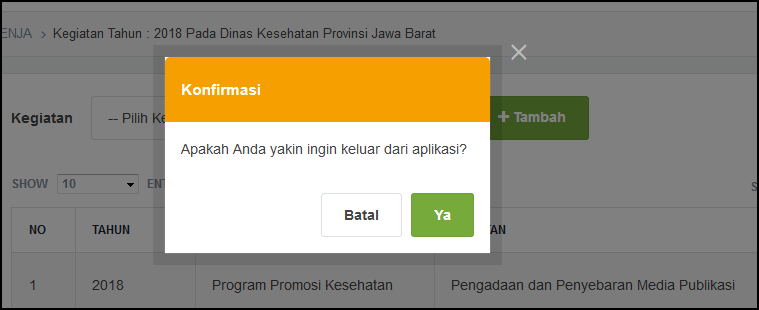 Klik tombol Ya jika akan benar akan ingin keluar dari apaliksi dan aplikasi akan tertutup serta akan kembali pada halaman awal seperti gambar dibawah ini :No.Nama KolomKeteranganDATA POKOK PERUSAHAANDATA POKOK PERUSAHAANDATA POKOK PERUSAHAAN1.Nama PerusahaanNama perusahaan sesuai dengan akta pendirian perusahaan2.Nama Penanggung JawabNama penanggung jawab perusahaan sesuai dengan akta dokumen perusahaan3.JabatanJabatan resmi dari penanggung jawab perusahaan4.AlamatAlamat perusahaan sesuai dengan akta pendirian perusahaan5.NPWPNomor Pokok Wajib Pajak milik perusahaan dari Dirjen Pajak6.NPWP DaerahNomor Pokok Wajib Pajak yang dikeluarkan Pemerintah Daerah5.Nama ClusterKosongkan , diisi oleh petugas6.Kontak PersonalNama pegawai yang ditunjuk oleh perusahaan7.Email PerusahaanEmail esmi perusahaan8.Proses ProduksiUraian pendek proses produksi yang dilaksanakan9.Jenis Usaha dan/atau KegiatanPilih sesuai dengan yang disediakan 10.Jumlah Sumur AktifJumlah sumur sumber air tanah (dalam angka)11.Jumlah Sumur Tidak AktifJumlah sumur sumber air tanah yang tidak aktif (dalam angka)12.KeteranganKeterangan tambahan 13.Jenis ProdukPilih sesuai yang disediakan14.Kapasitas ProduksiKapasitas produksi 15.Jumlah KaryawanJumlah seluruh karyawan (dalam angka)16.Jumlah ShiftJumlah shift (dalam angka)17.Luas Lahan Luas lahan yang digunakan dalam meter persegi (dalam angka)18.Luas BangunanLuas bangunan yang digunakan dalam meter persegi (dalam angka)No.Nama KolomKeterangan1.IPALNama IPAL 2.Tahun Pembuatan IPALTahun dibuatnya IPAL (dalam angka)3.Kapasitas IPALKapasitas IPAL (volume, ukuran)4.Sistem IPALSistem pengolahan limbah yang diterapkan pada IPAL5.Sumber Air LimbahSumber air limbah berasal 6.Upaya RecycleUpaya daur ulang yang dilakukan7.Alat Ukur Debit LimbahJenis alat ukur debit limbah yang digunakan8.Bahan Kimia yang DigunakanBahan kimia yang digunakan dalam proses pengolahan limbah9.Pemakaian Bahan KimiaData bahan kimia yang dipakai 10.Badan Air Penerima Limbah CairKeterangan badan air penerima limbah cair11.Tempat Penampungan Lumpur IPALTempat Penampungan Lumpur IPAL12.Jumlah Lumpur/SludgeJumlah Lumpur/Sludge 13.Penanganan Sludge SelanjutnyaProses penanganan sludge selanjutnyaNo.Nama KolomKeterangan1.Jenis BoilerJenis boiler yang digunakan 2.Jumlah Boiler (buah)Jumlah boiler yang digunakan (dalam angka)3.Merek BoilerMerk boiler yang digunakan4.Tinggi Cerobong (M)Tinggi cerobong dalam meter5.Diameter Cerobong (M)Diameter cerobing dalam meter6.Kapasitas BoilerKapasitas boiler7.Sistem Pengendalian Emisi CerobongSistem Pengendalian Emisi Cerobong8.Lubang SamplingLubang sampling9.Tangga Cerobong/StageSpesifikasi tangga cerobong/stage 10.Jenis Bahan BakarJenis bahan bakar yang digunakan (batubara dan/atau bensin)No.Nama KolomKeterangan1.Sumber Limbah B3Sumber Limbah B3 dari proses produksi2.Jenis/KarakteristikJenis/karakterik limbah yang dihasilkan3.Koordinat Koordinat lokasi tempat penimbunan limbah B34.Estimasi Timbulan Limbah B3 Dalam IzinEstimasi Timbulan Limbah B3 Dalam Izin (dalam angka)5.SatuanSatuan (ukuran volume)No.Nama KolomKeterangan1.JenisPilih jenis perizinan yang dimiliki 2.Nomor IjinNomor izin yang tercantum dalam SK Izin3.Instansi yang mengeluarkanNama instansi yang mengeluarkan izin4.Tanggal IjinTanggal dikeluarkannya izin5.Tanggal BerakhirTanggal akhir masa berlaku izin6.KeteranganKeterangan terkait izin7.File UploadFile gambar atau PDF dari SK IzinNo.Nama KolomKeterangan1.BulanBulan dilaksanakannya pemantauan 2.Tahun Tahun dilaksanakannya pemantauan3.Debit Terukur (/bln)Kapasitas debit terukur (volume per bulan)4.Debit Air Limbah yang diijinkan (/bln)Debit Air Limbah yang diijinkan sesuai peraturan (volume per bulan)5.Produksi (Ton/bln)Jumlah produksi dalam ton/bulan 6.Laboratorium PengujiNama Laboratorium Penguji yang sudah terakreditasi7.Tanggal Pengambilan ContohTanggal dilaksanakan pengambilan contoh/sampling8.File Upload Hasil Pemeriksaan Lab (PDF)File hasil scan dokumen hasil pemeriksaan laboratorium dalam format file PDF9.File Upload Dokumentasi Sampling (PDF)File hasil scan dokumenentasi sampling dalam format file PDF 10.Parameter : 1.........nParameter pengukuran kimia yang tergantung dari jenis usaha atau kegiatan perusahaan11.Hasil Pengukuran : 1.......nHasil pengukuran kimia yang tergantung dari jenis usaha atau kegiatan perusahaanNo.Nama KolomKeterangan1.BulanBulan dilaksanakannya pemantauan 2.Tahun Tahun dilaksanakannya pemantauan3.Laboratorium PengujiNama Laboratorium Penguji yang sudah terakreditasi4.Tanggal Pengambilan ContohTanggal dilaksanakan pengambilan contoh/sampling5.File Upload Hasil Pemeriksaan Lab (PDF)File hasil scan dokumen hasil pemeriksaan laboratorium dalam format file PDF6.File Upload Dokumentasi Sampling (PDF)File hasil scan dokumenentasi sampling dalam format file PDF 10.Parameter Udara Ambein : 1.........nParameter pengukuran udara ambein yang tergantung dari jenis usaha atau kegiatan perusahaan11.Hasil Pengujian : 1.......nHasil pengukuran udara ambein yang tergantung dari jenis usaha atau kegiatan perusahaanNo.Nama KolomKeterangan1.BulanBulan dilaksanakannya pemantauan 2.Tahun Tahun dilaksanakannya pemantauan3.Laboratorium PengujiNama Laboratorium Penguji yang sudah terakreditasi4.Tanggal Pengujian Tanggal dilaksanakan pengujian contoh/sampling5.File Upload Hasil Pemeriksaan Lab (PDF)File hasil scan dokumen hasil pemeriksaan laboratorium dalam format file PDF6.File Upload Dokumentasi Sampling (PDF)File hasil scan dokumenentasi sampling dalam format file PDF 10.Parameter Udara Emisi : 1.........nParameter pengukuran udara emisi yang tergantung dari jenis usaha atau kegiatan perusahaan11.Hasil Pengujian : 1.......nHasil pengukuran udara emisi yang tergantung dari jenis usaha atau kegiatan perusahaanNo.Nama KolomKeterangan1.BulanBulan dilaksanakannya pemantauan 2.Tahun Tahun dilaksanakannya pemantauan3.Laboratorium PengujiNama Laboratorium Penguji yang sudah terakreditasi4.Tanggal PengujianTanggal dilaksanakan pengujian contoh/sampling5.File Upload Hasil Pemeriksaan Lab (PDF)File hasil scan dokumen hasil pemeriksaan laboratorium dalam format file PDF6.File Upload Dokumentasi Sampling (PDF)File hasil scan dokumenentasi sampling dalam format file PDF 10.Parameter Fly Ash, Bottom Ash dan Sludge : 1.........nParameter pengukuran udara Fly Ash, Bottom Ash dan Sludge yang tergantung dari jenis usaha atau kegiatan perusahaan11.Hasil Pengukuran : 1.......nHasil pengukuran udara Fly Ash, Bottom Ash dan Sludge yang tergantung dari jenis usaha atau kegiatan perusahaanNo.Nama KolomKeterangan1.TriwulanTriwulan ke... dilaksanakannya pengelolaan 2.Tahun Tahun dilaksanakannya pengelolaan3.File Bukti Lapor SIMPELFile hasil bukti lapor SIMPEL dengan format file .PDF No.Nama KolomKeterangan1.NamaNama pengirim aduan (otomatis terisi)2.JudulJudul Pengaduan3.Jenis Support TicketTopik aduan (pilihan)4.PrioritasPrioritas penanganan (pilihan)5.PesanUraian hal yang dijadikan aduan 8.File File hasil foto / scan dokumen dalam format file gambarNo.Nama KolomKeterangan1.NamaNama pengirim aduan (otomatis terisi)2.JudulJudul Pengaduan3.Jenis Support TicketTopik aduan (pilihan)4.PrioritasPrioritas penanganan (pilihan)5.PesanUraian hal yang dijadikan aduan 8.File File hasil foto / scan dokumen dalam format file gambar